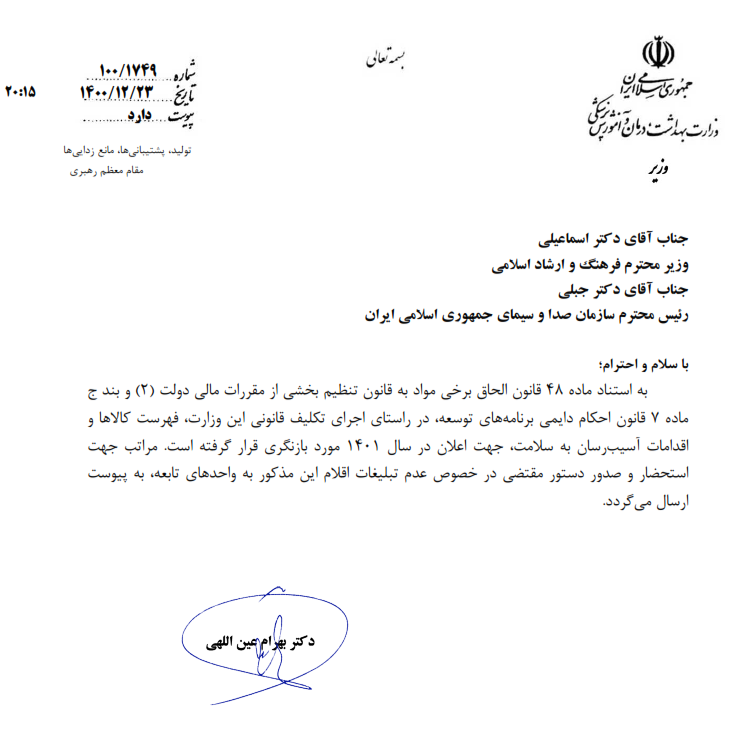 استانداردهای ملی و مصادیق فهرست نهایی کالاها و اقدامات آسیب رسان به سلامت به جهت منع تبلیغات در سال 1400کالاها و برندهای مشمول این دسته کالاها مطابق شماره استاندارد مربوطهمصادیقشماره استاندارد ملیکالادسته بندیانواع سوسیس و کالباس گوشت و مرغ با درصدهای متفاوت2303انواع سوسیس و کالباسفراورده های گوشتی و غذاهای آماده مصرفانواع فرآورده گوشتی عمل آوری شده پخته با درصدهای متفاوت5753فرآورده های گوشتی عمل آوری شده پخته  (ژامبون)فراورده های گوشتی و غذاهای آماده مصرفانواع ساندویچ و پیتزای حاوی سوسیس و کالباس و ژامبون آماده مصرف منجمد و غیرمنجمد (سایر ساندویچ ها و پیتزا ها مشمول فهرست نمی باشد)14680انواع ساندویچ و پیتزای دارای سوسیس و کالباس و ژامبونفراورده های گوشتی و غذاهای آماده مصرفسمبوسه  فاقد شماره استانداردفلافل (11073)انواع سمبوسه و فلافل آماده شده فراورده های گوشتی و غذاهای آماده مصرفپنیر پیتزای پروسس13526 تاپینگ پیتزا 15696پنیر پیتزای پروسس وتاپینگ پیتزا فراورده های گوشتی و غذاهای آماده مصرفانواع نوشابه گازدار طعم دار رنگی ، طعم دار بی رنگ، میوه ای و کولا با /یا بدون قند / شیرین کننده جایگزین ( زیرو، لایت، کم کالری)1250انواع نوشابه گازدار با/یا بدون قندنوشیدنی ها و فراورده های آنها6693نوشابه انرژی زانوشیدنی ها و فراورده های آنها ( نوشیدنی مالت)2279نوشیدنی مالت (ماء الشعیر )  طعم دار و نوشیدنی عصاره گندم طعم دار( فاقد شماره استاندارد ملی)نوشیدنی ها و فراورده های آنهاگاز دار(14345)بدون گاز(2837)انواع نوشیدنی های میوه ای گاز دار  با و بدون گاز با محتوای آب میوه 25 درصد و کمتر ( با یا بدون شمار استاندارد ملی)نوشیدنی ها و فراورده های آنها20456 شربت های تزئینیانواع شربت میوه ای و غیر میوه ای ( طبق استاندارد ملی مربوطه) ، شربت های تزئینی و انواع نوشیدنی و نوشابه های غیر میوه اینوشیدنی ها و فراورده های آنها3964فرآورده های یخی خوراکینوشیدنی ها و فراورده های آنها4714انواع پودر نوشیدنی فورینوشیدنی ها و فراورده های آنهامنظور روغن های نیمه جامد مصرفی صنایع و خانوار (سایر روغن ها مشمول فهرست نمی باشد)9131روغن مصرفی خانوارروغن هاانواع سس مایونز و سس سالاد پرچرب (مانند سس هزار جزیره، سس فرانسوی، سس تاتار، سس ایتالیایی و ... ) بجز نوع کم چرب، بدون چربی و کاهش یافته2454انواع سس سالاد و مایونز (مایونز، سس سالاد و سس سفید)سایرا قلام خوراکیانواع چیپس برگه و خلال سیب زمینی و انواع اسنکچیپس سیب زمینی 3764انواع فراورده های سرخ شده غلات و حبوبات (12099)انواع فراورده های سرخ شده در روغن بر پایه سیب زمینی و غلات (چیپس سیب زمینی و غلات)سایرا قلام خوراکیانواع پفک2880انواع فراورده حجیم شده بر پایه ذرتسایرا قلام خوراکیفاقد شماره استانداردشیرینی های ترسایرا قلام خوراکیانواع فراورده های کاکائویی مانند شکلات صبحانه، انواع دراژه، فراورده کاکائویی با مغزی ویفر 12018فراورده های کاکائوییسایرا قلام خوراکیانواع تافی و آبنبات با و بدون قند711تافی و آبنباتسایرا قلام خوراکیسیگار و محصولات دخانیدخانیاتفرآورده های آرایشی تاتو و فراورده های طراحی پوستکالاهای آرایشیفرآورده های آرایشی رنگی پوست و مو (اانواع رژ لب، ریمل، کرم پودر، پنکیک، خط چشم، مداد آرایشی چشم و لب، رنگ مو و...)کالاهای آرایشیانواع فرآورده های برنزه کننده پوستکالاهای آرایشیانواع محصولات آنتی سلولیت و لاغر کننده موضعیکالاهای آرایشیفرآورده های صاف کننده، فرکننده و کراتینه کننده موکالاهای آرایشیخدمات برنزه سازی پوست از طریق  اشعه ماورای بنفش (سولاریم)خدمات آسیب رساندیفنوکسیلاتدارو های با احتمال سو مصرفقرص ترامادول در اشکال (قرص 100 میلی گرم ، قرص 50 میلی گرمی، کپسول 100 میلی گرمی، کپسول 50 میلی گرمی، قرص 100 میلی گرمیSR  )دارو های با احتمال سو مصرفاستامینوفن کدئین و کلیه ترکیبات کدئین داردارو های با احتمال سو مصرف